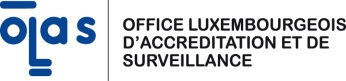 F028 – Liste d’audits réalisés au cours des 3 dernières annéesA remplir lors de l’inscription au Recueil national des auditeurs qualité et techniqueF028 – Liste d’audits réalisés au cours des 3 dernières annéesA remplir lors de l’inscription au Recueil national des auditeurs qualité et techniqueF028 – Liste d’audits réalisés au cours des 3 dernières annéesA remplir lors de l’inscription au Recueil national des auditeurs qualité et technique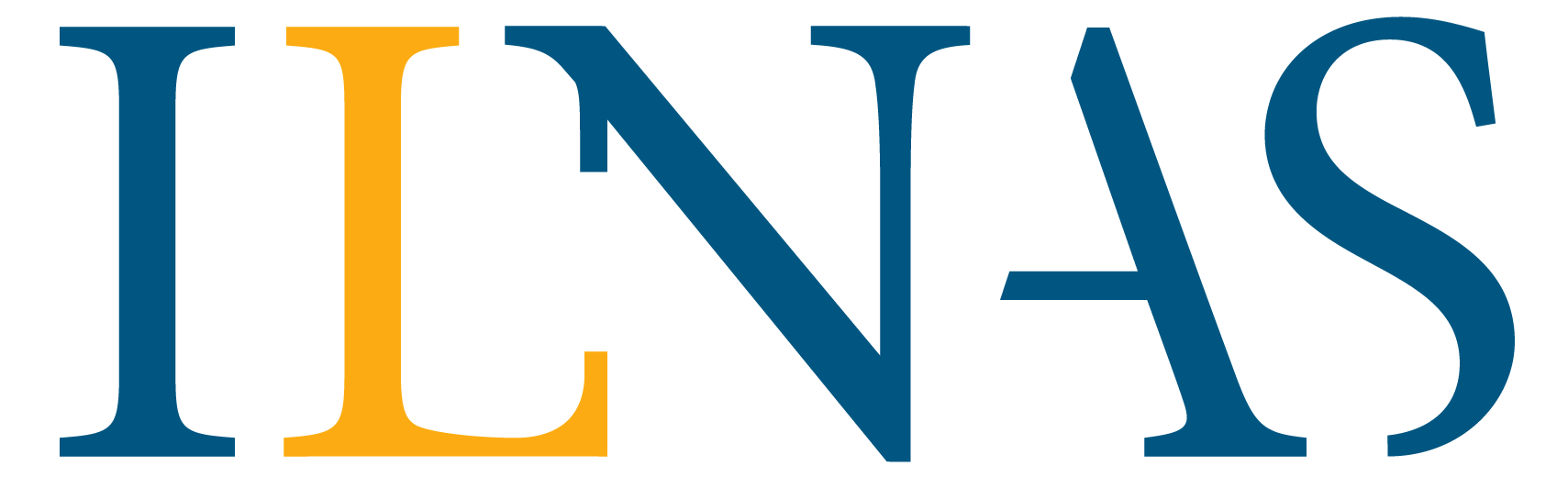 21.03.2014Version 01Page 1 de 1Identification de l’auditeur / auditeur juniorDateListe des audits réalisés pour un autre organisme d’accréditation signataire des accords de reconnaissances mutuelle d’EA au cours des 3 dernières annéesDateNormeOrganisme d’accréditationDurée de l’auditFonction (auditeur qualité/ technique)Remarques